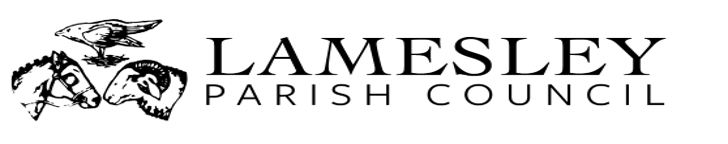 Minutes of Lamesley Parish Council Meeting held at The Mount on Monday 12th June 2023Attendees Cllr J Callaghan (Chair), Cllr C Betts, Cllr E Miller, Cllr M Burns, Cllr L Burns, Cllr E AndrewApologies Cllr S Greaves (Vice Chair), Cllr J McCoid, Cllr L Johnson261 ActionsMinutes of the 15th May 2023 Meeting were read, agreed and signed by Chair262 Matters ArisingTasks from previous minutes have been completedCllr J Callaghan tried to contact the police to discuss an email she received regarding the damage and graffiti around the Angel of the North. Cllr C Betts was also concerned about the area and took colour photographs as evidence. The Parish clerk was asked to contact the police to get a crime number and then contact Zurich to see if we can claimfor the damaged beyond repair bench.As the graffiti, erosion and bad state of the general area around the Angel is a GMBC responsibility the Clerk was asked ti contact the relevenat office to raise our concerns and attach the photographs Cllr Betts had ProducedCllr J Callaghan paid defibrillator invoice and will email invoice to parish clerk to arrange a cheque reimbursement.Cllr J McCoid to give feedback on her tasks at the next meeting.The Mount emailed receipts to Parish clerk.AGAR statement was signed during the meeting by the Chair and Parish clerk in preparation to send to the Local communities before the end of June 2023Data Protection Freedom of information, completed report was read out to the committee. Lamesley Parish Council have received no further correspondence from the applicant.Chair handed out the current Marmax recycled products catalogue and price list for the councillors to look through and consider future seat replacements in the area.263 Correspondences was receivedDefibrillator InvoiceLloyds Bank InfoEmail From Police regarding graffiti and damage in the Angel of the North AreaReceived colour photographs from Cllr C Betts regarding damage and graffiti around The Angel of the NorthLloyds StatementZurich Insurance invoiceMount ReceiptsRecycling in Action informationMarmax Recycled Products catalogue and Price List264 Financial ReportsJ Clift still has £127.22 receipts outstanding, which is not resolved and Parish clerk to contact Auditor for advice.Parish Clerk read out the Auditors notes for good governance regarding the Parish Council financial reportsFinancial Statements have been reconciled and financial report was handed around to the council then signed by the chair Cllr J Callaghan.Received receipts from the Mount to reconcile against cheque 875Defibrillator invoice £141.60 paid and Cllr J Callaghan needs to be reimbursed. Parish Clerk will be able to claim £23.60 VatThe Mount has to pay the Parish £% that is rent due annually every April 1st. Clerk to check statements and contact them to remind themCllr M Burns and Parish clerk signed cheque 883 for  £853.23 towards renewal of Zurich Insurance policy 265 Specific area updatesEighton BanksCllr M Burns to forward a template grant application form to the Parish Clerk. Cllr M Burns asked for funding toward the installation of a Defibrillator sourced by the local Football Club. Cllr M Burns to send a letter requesting an estimate of costs.The Mount made the council aware of Sunderland construction works building a new housing estate but using Eighton Banks highway to access areaKibblesworthCllr C Betts is awaiting a reply from the Water board.Cllr J Callaghan has received nor response for the erosion in area. Cllr J Callaghan took part in an Estate walk about with Gateshead Housing to point out issues on grass cutting, repairs and garden. Cllr J Callaghan was happy to see the Cricket pitch looking cared for.A Heritage event was hosted by Kibblesworth Colliery Banner Society will be held in the Kibblesworth Village Millennium Centre on Saturday 1st July 2023Longshanks & Team CollieryNothing to reportLady Park and Lamesley – VacantCouncil made aware of road closure from 8pm – 6 am266 Any Further BusinessParish clerk has been tasked to contact Gateshead Council regarding the damage and graffiti around the Angel of the North.Suggestion that Cllr J Callaghan and Cllr E Andrews visit the Angel of the North SiteAt the last CDALC Executive meeting, Audrey Christie, Executive officer was directed to contact GMBC and remind them of the legal requirements to work with the Lamesley Parish CouncilParish clerk asked if the following councillors could provide a pen profile for the Lamesley Parish Website. They are Cllr J McCoid, Cllr E Miller, Cllr M Burns and Cllr L Burns. The Chair tasked the Parish Clerk to check website and make sure the website is up to date with the current councillors listed for 2023 - 2024Meeting Closed at 19.20 pm267 Date of next meetingThe Millennium Centre on Monday 10th July 2023 for a 6.30pm start